Publicado en Murcia el 23/02/2016 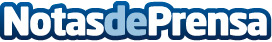 Torre Pacheco recibe el salón del manga y la cultura alternativa "Winter Freak"Este  fin de semana tendrá lugar en la ciudad de Torre Pacheco, en el Palacio de Ferias y Exposiciones IFEPA, y contará con la presencia de destacados nombres del mundo del 'cosplay' como las estadounidenses Monika Lee y Riki 'Riddle' LeCoteyDatos de contacto:Nota de prensa publicada en: https://www.notasdeprensa.es/torre-pacheco-recibe-el-salon-del-manga-y-la Categorias: Literatura Sociedad Murcia http://www.notasdeprensa.es